Про затвердження Паспортів бюджетних програмНовгород-Сіверської  міськоїтериторіальної громади на 2022 рік	(код бюджету - 25539000000) Відповідно до пункту 8 статті 20 Бюджетного кодексу України,                пункт 1.6 Правил складання паспортів бюджетних програм місцевих бюджетів та звітів про їх виконання, затверджених наказом Міністерства фінансів України  від  26 серпня 2014 року № 836, зареєстрованих  в Міністерстві юстиції України 10 вересня 2014 року № 1104/25881 (зі змінами), наказу Державного агентства з питань електронного урядування України від 14.05.2019 № 35 «Про затвердження методики визначення належності бюджетних програм до сфери інформатизації», рішень: третьої позачергової сесії міської ради VIIІ скликання від 24.12.2021  № 30 «Про бюджет Новгород-Сіверської міської  територіальної громади на 2021 рік (код бюджету 25539000000), рішення чотирнадцятої сесії Новгород-Сіверської міської ради VIII скликання від 15 грудня 2021 року №501 «Про бюджет Новгород-Сіверської міської територіальної громади на 2022 рік (код бюджету 25539000000), розпорядження міського голови №10-ОД від 01.02.2022 року (про внесення змін до показників бюджету Новгород-Сіверської міської територіальної громади на 2022 рік (код бюджету 25539000000), рішення шістнадцятої сесії Новгород-Сіверської міської ради VIII скликання від 21лютого 2022 року № 608 «Про бюджет Новгород-Сіверської міської територіальної громади на 2022 рік (код бюджету 25539000000), рішення виконкому № 61 від 06.04.2022 року, рішення виконкому № 92 від 27.05.2022 року.НАКАЗУЮ: 1. Затвердити Паспорт бюджетної програми на 2022 рік відділу освіти, молоді та спорту Новгород-Сіверської міської ради за кодом програмної класифікації видатків та кредитування місцевих бюджетів (КПКВК) 0611010 «Надання дошкільної освіти», що додається.2.Затвердити Паспорт бюджетної програми на 2022 рік відділу освіти, молоді та спорту Новгород-Сіверської міської ради за кодом програмної класифікації видатків та кредитування місцевих бюджетів (КПКВК) 0611152 «Забезпечення діяльності інклюзивно-ресурсних центрів за рахунок освітньої субвенції», що додається.        3.Затвердити Паспорт бюджетної програми на 2022 рік відділу освіти, молоді та спорту Новгород-Сіверської міської ради за кодом програмної класифікації видатків та кредитування місцевих бюджетів (КПКВК) 0611200 «Надання освіти за рахунок субвенції з державного бюджету місцевим бюджетам на надання державної підтримки особам з особливими потребами», що додається.Начальник відділу освіти, молоді та спорту                     Тетяна КОВАЛЬЧУКЗ наказом ознайомлена:Олена ТИЧЕНКО ………………………….УкраїнаНовгород-Сіверська Міська радаВідділ освіти, молоді та спорту                                                         Н А К А З                                              02.06.2022                            м. Новгород-Сіверський                              №51/06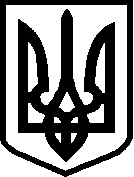 